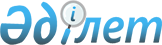 О внесении изменений и дополнений в решение Каргалинского районного маслихата от 24 декабря 2020 года № 529 "Об утверждении Каргалинского районного бюджета на 2021-2023 годы"Решение Каргалинского районного маслихата Актюбинской области от 12 марта 2021 года № 14. Зарегистрировано Департаментом юстиции Актюбинской области 17 марта 2021 года № 8139
      В соответствии со статьями 106, 109 Бюджетного кодекса Республики Казахстан от 4 декабря 2008 года, статьей 6 Закона Республики Казахстан от 23 января 2001 года "О местном государственном управлении и самоуправлении в Республике Казахстан", Каргалинский районный маслихат РЕШИЛ:
      1. Внести в решение Каргалинского районного маслихата от 24 декабря 2020 года № 529 "Об утверждении Каргалинского районного бюджета на 2021-2023 годы" (зарегистрированное в Реестре государственной регистрации нормативных правовых актов № 7901, опубликованное 6 января 2021 года в Эталонном контрольном банке нормативных правовых актов Республики Казахстан в электронном виде) следующие изменения и дополнения:
      в пункте 1:
      в подпункте 1):
      доходы – цифры "4 416 313,2" заменить цифрами "4 467 606":
      поступления трансфертов – цифры "3 746 434,2" заменить цифрами "3 797 727";
      в подпункте 2):
      затраты – цифры "4 416 313,2" заменить цифрами "4 648 333,7";
      в подпункте 5):
      дефицит (профицит) бюджета – цифры "- 37 506" заменить цифрами "-218 233,7";
      в подпункте 6):
      финансирование дефицита (использование профицита) бюджета – цифры "37 506" заменить цифрами "218 233,7":
      погашение займов – цифры "41 253" заменить цифрами "41 253,6";
      используемые остатки бюджетных средств – цифру "0" заменить цифрами "180 728,3";
      пункт 8:
      дополнить подпунктами 5), 6), 7), 8) следующего содержания:
      "5) проектирование, развитие и (или) обустройство инженерно-коммуникационной инфраструктуры;
      6) капитальный и средний ремонт автомобильных дорог районного значения и улиц населенных пунктов;
      7) реализация мероприятий по социальной и инженерной инфраструктуре в сельских населенных пунктах в рамках проекта "Ауыл-Ел бесігі";
      8) развитие социальной и инженерной инфраструктуры в сельских населенных пунктах в рамках проекта "Ауыл-Ел бесігі".".
      пункт 9:
      дополнить подпунктами 5), 6) следующего содержания:
      "5) организация водоснабжения населенных пунктов;
      6) капитальные расходы государственного органа.".
      2. Приложение 1 указанного решения изложить в новой редакции согласно приложению к настоящему решению.
      3. Государственному учреждению "Аппарат Каргалинского районного маслихата" в установленном законодательством порядке обеспечить:
      1) государственную регистрацию настоящего решения в Департаменте юстиции Актюбинской области;
      2) размещение настоящего решения на интернет-ресурсе Каргалинского районного маслихата после его официального опубликования.
      4. Настоящее решение вводится в действие с 1 января 2021 года. Бюджет Каргалинского района на 2021 год
					© 2012. РГП на ПХВ «Институт законодательства и правовой информации Республики Казахстан» Министерства юстиции Республики Казахстан
				
      Председатель сессии Каргалинского 
районного маслихата 

А. Байменшина

      Секретарь Каргалинского 
районного маслихата 

С. Аманжолов
Приложение к решению Каргалинского районного маслихата от 12 марта 2021 года № 14Приложение 1 к решению Каргалинского районного маслихата от 24 декабря 2020 года № 529
Категория
Категория
Категория
Категория
Категория
Сумма, 
тысяч тенге
Класс
Класс
Класс
Класс
Сумма, 
тысяч тенге
Подкласс
Подкласс
Подкласс
Сумма, 
тысяч тенге
Специфика
Специфика
Сумма, 
тысяч тенге
Наименование
Сумма, 
тысяч тенге
I. Доходы
4467606
1
Налоговые поступления
592404
01
Подоходный налог
220284
1
Корпоративный подоходный налог
28284
2
Индивидуальный подоходный налог
192000
03
Социальный налог
192000
1
Социальный налог
192000
04
Hалоги на собственность
157200
1
Hалоги на имущество
155000
3
Земельный налог
2200
05
Внутренние налоги на товары, работы и услуги
21120
2
Акцизы
3500
3
Поступления за использование природных и других ресурсов
13700
4
Сборы за ведение предпринимательской и профессиональной деятельности
3920
08
Обязательные платежи, взимаемые за совершение юридически значимых действий и (или) выдачу документов уполномоченными на то государственными органами или должностными лицами
1800
1
Государственная пошлина
1800
2
Неналоговые поступления
74475
01
Доходы от государственной собственности
8791
5
Доходы от аренды имущества, находящегося в государственной собственности
8659
7
Вознаграждения по кредитам, выданным из государственного бюджета
92
9
Прочие доходы от государственной собственности
40
04
Штрафы, пени, санкции, взыскания, налагаемые государственными учреждениями, финансируемыми из государственного бюджета, а также содержащимися и финансируемыми из бюджета (сметы расходов) Национального Банка Республики Казахстан 
600
1
Штрафы, пени, санкции, взыскания, налагаемые государственными учреждениями, финансируемыми из государственного бюджета, а также содержащимися и финансируемыми из бюджета (сметы расходов) Национального Банка Республики Казахстан, за исключением поступлений от организаций нефтяного сектора и в Фонд компенсации потерпевшим
600
06
Прочие неналоговые поступления
65084
1
Прочие неналоговые поступления
65084
3
Поступления от продажи основного капитала
3000
03
Продажа земли и нематериальных активов
3000
1
Продажа земли
3000
4
Поступления трансфертов 
3797727
02
Трансферты из вышестоящих органов государственного управления
3797727
2
Трансферты из областного бюджета
3797727
Функциональная группа
Функциональная группа
Функциональная группа
Функциональная группа
Функциональная группа
Функциональная группа
Сумма, 
тысяч тенге
Функциональная подгруппа
Функциональная подгруппа
Функциональная подгруппа
Функциональная подгруппа
Функциональная подгруппа
Сумма, 
тысяч тенге
Администратор бюджетных программ
Администратор бюджетных программ
Администратор бюджетных программ
Администратор бюджетных программ
Сумма, 
тысяч тенге
Программа
Программа
Программа
Сумма, 
тысяч тенге
Подпрограмма
Подпрограмма
Сумма, 
тысяч тенге
Наименование
Сумма, 
тысяч тенге
 II. Затраты
4648333,7
01
Государственные услуги общего характера
284990
1
Представительные, исполнительные и другие органы, выполняющие общие функции государственного управления
122928
112
Аппарат маслихата района (города областного значения)
22016
001
Услуги по обеспечению деятельности маслихата района (города областного значения)
22016
122
Аппарат акима района (города областного значения)
100912
001
Услуги по обеспечению деятельности акима района (города областного значения)
92418
003
Капитальные расходы государственного органа
1000
113
Целевые текущие трансферты нижестоящим бюджетам
7494
2
Финансовая деятельность
25709
452
Отдел финансов района (города областного значения)
25709
001
Услуги по реализации государственной политики в области исполнения бюджета и управления коммунальной собственностью района (города областного значения)
25244
010
Приватизация, управление коммунальным имуществом, постприватизационная деятельность и регулирование споров, связанных с этим
465
5
Планирование и статистическая деятельность
16327
453
Отдел экономики и бюджетного планирования района (города областного значения)
16327
001
Услуги по реализации государственной политики в области формирования и развития экономической политики, системы государственного планирования
16327
9
Прочие государственные услуги общего характера
120026
454
Отдел предпринимательства и сельского хозяйства района (города областного значения)
21830
001
Услуги по реализации государственной политики на местном уровне в области развития предпринимательства и сельского хозяйства
21830
458
Отдел жилищно-коммунального хозяйства, пассажирского транспорта и автомобильных дорог района (города областного значения)
98196
001
Услуги по реализации государственной политики на местном уровне в области жилищно-коммунального хозяйства, пассажирского транспорта и автомобильных дорог
11368
113
Целевые текущие трансферты нижестоящим бюджетам
86828
02
Оборона
19334
1
Военные нужды
1541
122
Аппарат акима района (города областного значения)
1541
005
Мероприятия в рамках исполнения всеобщей воинской обязанности
1541
2
Организация работы по чрезвычайным ситуациям
17793
122
Аппарат акима района (города областного значения)
17793
006
Предупреждение и ликвидация чрезвычайных ситуаций масштаба района (города областного значения)
8454
007
Мероприятия по профилактике и тушению степных пожаров районного (городского) масштаба, а также пожаров в населенных пунктах, в которых не созданы органы государственной противопожарной службы
9339
06
Социальная помощь и социальное обеспечение
581759
1
Социальное обеспечение
51286
451
Отдел занятости и социальных программ района (города областного значения)
51286
005
Государственная адресная социальная помощь
51286
2
Социальная помощь
489789
451
Отдел занятости и социальных программ района (города областного значения)
489789
002
Программа занятости
333820
004
Оказание социальной помощи на приобретение топлива специалистам здравоохранения, образования, социального обеспечения, культуры, спорта и ветеринарии в сельской местности в соответствии с законодательством Республики Казахстан
21285
006
Оказание жилищной помощи
6239
007
Социальная помощь отдельным категориям нуждающихся граждан по решениям местных представительных органов
68993
017
Обеспечение нуждающихся инвалидов обязательными гигиеническими средствами и предоставление услуг специалистами жестового языка, индивидуальными помощниками в соответствии с индивидуальной программой реабилитации инвалида
30075
023
Обеспечение деятельности центров занятости населения
29377
9
Прочие услуги в области социальной помощи и социального обеспечения
40684
451
Отдел занятости и социальных программ района (города областного значения)
40684
001
Услуги по реализации государственной политики на местном уровне в области обеспечения занятости и реализации социальных программ для населения
21997
011
Оплата услуг по зачислению, выплате и доставке пособий и других социальных выплат
318
021
Капитальные расходы государственного органа 
1020
054
Размещение государственного социального заказа в неправительственных организациях
11912
067
Капитальные расходы подведомственных государственных учреждений и организаций
150
113
Целевые текущие трансферты нижестоящим бюджетам
5287
07
Жилищно-коммунальное хозяйство
567540
1
Жилищное хозяйство
422129
458
Отдел жилищно-коммунального хозяйства, пассажирского транспорта и автомобильных дорог района (города областного значения)
6519
003
Организация сохранения государственного жилищного фонда
6519
466
Отдел архитектуры, градостроительства и строительства района (города областного значения)
415610
003
Проектирование и (или) строительство, реконструкция жилья коммунального жилищного фонда
399895
004
Проектирование, развитие и (или) обустройство инженерно-коммуникационной инфраструктуры
3961
091
Приобретение оборудования для проектов, реализуемых в рамках Государственной программы развития продуктивной занятости и массового предпринимательства на 2017 – 2021 годы "Еңбек"
3404
098
Приобретение жилья коммунального жилищного фонда
8350
2
Коммунальное хозяйство
110522
458
Отдел жилищно-коммунального хозяйства, пассажирского транспорта и автомобильных дорог района (города областного значения)
65671
012
Функционирование системы водоснабжения и водоотведения
44639
026
Организация эксплуатации тепловых сетей, находящихся в коммунальной собственности районов (городов областного значения)
15200
027
Организация эксплуатации сетей газификации, находящихся в коммунальной собственности районов (городов областного значения)
2901
028
Развитие коммунального хозяйства
1324
058
Развитие системы водоснабжения и водоотведения в сельских населенных пунктах
1607
466
Отдел архитектуры, градостроительства и строительства района (города областного значения)
44851
005
Развитие коммунального хозяйства
44851
3
Благоустройство населенных пунктов
34889
458
Отдел жилищно-коммунального хозяйства, пассажирского транспорта и автомобильных дорог района (города областного значения)
34889
015
Освещение улиц населенных пунктов
14889
018
Благоустройство и озеленение населенных пунктов
20000
08
Культура, спорт, туризм и информационное пространство
377914
1
Деятельность в области культуры
130268
457
Отдел культуры, развития языков, физической культуры и спорта района (города областного значения)
130268
003
Поддержка культурно-досуговой работы
130268
2
Спорт
25646
457
Отдел культуры, развития языков, физической культуры и спорта района (города областного значения)
9646
009
Проведение спортивных соревнований на районном (города областного значения) уровне
5575
010
Подготовка и участие членов сборных команд района (города областного значения) по различным видам спорта на областных спортивных соревнованиях
4071
466
Отдел архитектуры, градостроительства и строительства района (города областного значения)
16000
008
Развитие объектов спорта
16000
3
Информационное пространство
75236
457
Отдел культуры, развития языков, физической культуры и спорта района (города областного значения)
56390
006
Функционирование районных (городских) библиотек
55600
007
Развитие государственного языка и других языков народа Казахстана
790
456
Отдел внутренней политики района (города областного значения)
18846
002
Услуги по проведению государственной информационной политики
18846
9
Прочие услуги по организации культуры, спорта, туризма и информационного пространства
146764
457
Отдел культуры, развития языков, физической культуры и спорта района (города областного значения)
122397
001
Услуги по реализации государственной политики на местном уровне в области развития языков и культуры
12895
014
Капитальные расходы государственного органа
8390
032
Капитальные расходы подведомственных государственных учреждений и организаций
101112
456
Отдел внутренней политики района (города областного значения)
24367
001
Услуги по реализации государственной политики на местном уровне в области информации, укрепления государственности и формирования социального оптимизма граждан
12511
003
Реализация мероприятий в сфере молодежной политики
11856
10
Сельское, водное, лесное, рыбное хозяйство, особо охраняемые природные территории, охрана окружающей среды и животного мира, земельные отношения
28019
6
Земельные отношения
14411
463
Отдел земельных отношений района (города областного значения)
14411
001
Услуги по реализации государственной политики в области регулирования земельных отношений на территории района (города областного значения)
14411
9
Прочие услуги в области сельского, водного, лесного, рыбного хозяйства, охраны окружающей среды и земельных отношений
13608
453
Отдел экономики и бюджетного планирования района (города областного значения)
13608
099
Реализация мер по оказанию социальной поддержки специалистов
13608
11
Промышленность, архитектурная, градостроительная и строительная деятельность
13306
2
Архитектурная, градостроительная и строительная деятельность
13306
466
Отдел архитектуры, градостроительства и строительства района (города областного значения)
13306
001
Услуги по реализации государственной политики в области строительства, улучшения архитектурного облика городов, районов и населенных пунктов области и обеспечению рационального и эффективного градостроительного освоения территории района (города областного значения)
13306
12
Транспорт и коммуникации
41965,5
1
Автомобильный транспорт
41965,5
458
Отдел жилищно-коммунального хозяйства, пассажирского транспорта и автомобильных дорог района (города областного значения)
41965,5
022
Развитие транспортной инфраструктуры
1080
023
Обеспечение функционирования автомобильных дорог
25000
045
Капитальный и средний ремонт автомобильных дорог районного значения и улиц населенных пунктов
15885,5
13
Прочие
102780
9
Прочие
102780
452
Отдел финансов района (города областного значения)
13000
012
Резерв местного исполнительного органа района (города областного значения)
13000
458
Отдел жилищно-коммунального хозяйства, пассажирского транспорта и автомобильных дорог района (города областного значения)
89780
062
Реализация мероприятий по социальной и инженерной инфраструктуре в сельских населенных пунктах в рамках проекта "Ауыл-Ел бесігі"
74500
064
Развитие социальной и инженерной инфраструктуры в сельских населенных пунктах в рамках проекта "Ауыл-Ел бесігі"
15280
14
Обслуживание долга
25492
1
Обслуживание долга
25492
452
Отдел финансов района (города областного значения)
25492
013
Обслуживание долга местных исполнительных органов по выплате вознаграждений и иных платежей по займам из областного бюджета
25492
15
Трансферты
2605234,2
1
Трансферты
2605234,2
452
Отдел финансов района (города областного значения)
2605234,2
006
Возврат неиспользованных (недоиспользованных) целевых трансфертов
12,2
024
Целевые текущие трансферты из нижестоящего бюджета на компенсацию потерь вышестоящего бюджета в связи с изменением законодательства
2340023
038
Субвенции
265199
III. Чистое бюджетное кредитование 
37506
 Бюджетные кредиты
78759
10
Сельское, водное, лесное, рыбное хозяйство, особо охраняемые природные территории, охрана окружающей среды и животного мира, земельные отношения
78759
9
Прочие услуги в области сельского, водного, лесного, рыбного хозяйства, охраны окружающей среды и земельных отношений
78759
453
Отдел экономики и бюджетного планирования района (города областного значения)
78759
006
Бюджетные кредиты для реализации мер социальной поддержки специалистов
78759
Категория
Категория
Категория
Категория
Категория
Сумма, 
тысяч тенге
Класс
Класс
Класс
Класс
Сумма, 
тысяч тенге
Подкласс
Подкласс
Подкласс
Сумма, 
тысяч тенге
Специфика
Специфика
Сумма, 
тысяч тенге
Наименование
Сумма, 
тысяч тенге
5
Погашение бюджетных кредитов
41253
01
Погашение бюджетных кредитов
41253
1
Погашение бюджетных кредитов, выданных из государственного бюджета
41253
Функциональная группа
Функциональная группа
Функциональная группа
Функциональная группа
Функциональная группа
Функциональная группа
Сумма, 
тысяч тенге
Функциональная подгруппа
Функциональная подгруппа
Функциональная подгруппа
Функциональная подгруппа
Функциональная подгруппа
Сумма, 
тысяч тенге
Администратор бюджетных программ
Администратор бюджетных программ
Администратор бюджетных программ
Администратор бюджетных программ
Сумма, 
тысяч тенге
Программа
Программа
Программа
Сумма, 
тысяч тенге
Подпрограмма
Подпрограмма
Сумма, 
тысяч тенге
Наименование
Сумма, 
тысяч тенге
IV. Сальдо по операциям с финансовыми активами
0
Приобретение финансовых активов
0
13
Прочие 
0
9
Прочие 
0
452
Отдел финансов района (города областного значения)
0
014
Формирование или увеличение уставного капитала юридических лиц
0
V. Дефицит (профицит) бюджета 
-218233,7
VI. Финансирование дефицита (использование профицита) бюджета
218233,7
Категория
Категория
Категория
Категория
Категория
Сумма, 
тысяч тенге
Класс
Класс
Класс
Класс
Сумма, 
тысяч тенге
Подкласс
Подкласс
Подкласс
Сумма, 
тысяч тенге
Специфика
Специфика
Сумма, 
тысяч тенге
Наименование
Сумма, 
тысяч тенге
7
 Поступления займов
78759
01
Внутренние государственные займы
78759
2
Договоры займа
78759
Функциональная группа
Функциональная группа
Функциональная группа
Функциональная группа
Функциональная группа
Функциональная группа
Сумма, 
тысяч тенге
Функциональная подгруппа
Функциональная подгруппа
Функциональная подгруппа
Функциональная подгруппа
Функциональная подгруппа
Сумма, 
тысяч тенге
Администратор бюджетных программ
Администратор бюджетных программ
Администратор бюджетных программ
Администратор бюджетных программ
Сумма, 
тысяч тенге
Программа
Программа
Программа
Сумма, 
тысяч тенге
Подпрограмма
Подпрограмма
Сумма, 
тысяч тенге
Наименование
Сумма, 
тысяч тенге
16
Погашение займов
41253,6
1
Погашение займов
41253,6
452
Отдел финансов района (города областного значения)
41253,6
008
Погашение долга местного исполнительного органа перед вышестоящим бюджетом
41253
021
Возврат неиспользованных бюджетных кредитов, выданных из местного бюджета
0,6
Категория
Категория
Категория
Категория
Категория
Сумма, 
тысяч тенге
Класс
Класс
Класс
Класс
Сумма, 
тысяч тенге
Подкласс
Подкласс
Подкласс
Сумма, 
тысяч тенге
Специфика
Специфика
Сумма, 
тысяч тенге
Наименование
Сумма, 
тысяч тенге
8
Используемые остатки бюджетных средств
180728,3
01
 Остатки бюджетных средств
180728,3
1
Свободные остатки бюджетных средств
180728,3